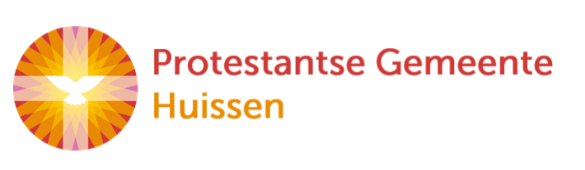                      zondag 31 maart 2024                          Paasmorgen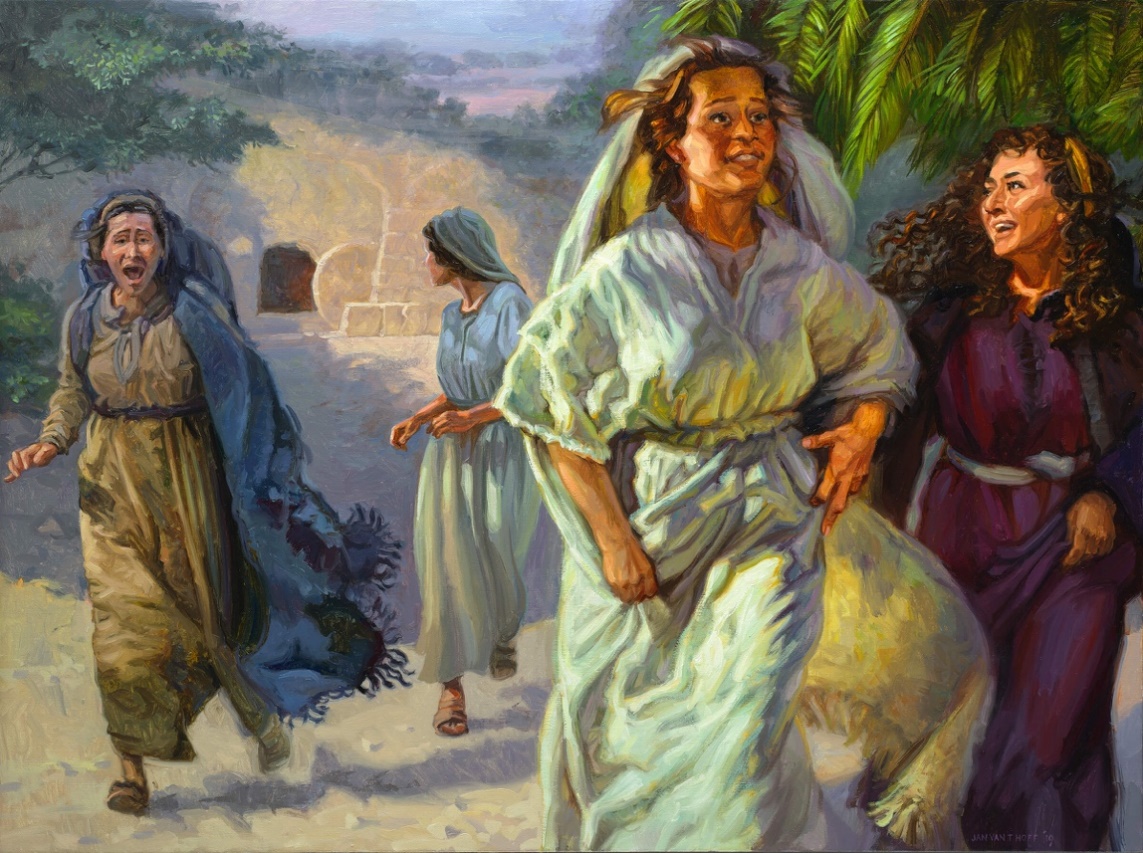 Bron: GospelimagesThema: ‘Omkeren en terug gaan!’Zang	Gospelkoor Promises – ‘To Calvary’VertalingD E    V O O R B E R E I D I N GDe klok luidt - het wordt stilWelkom en begroetingWe bidden samenEeuwige God, oorsprong van Licht, leven en liefde   hier zijn we, met alles wat we hebben en met alles wat we missenZie ons aan, wek ons op, doe ons weer leven naar U toeAmen 						Zang	Gospelkoor Promises – ‘Be Still’	Vertaling:Wees stil voor het aangezicht van God. Aanbid Hem en kniel voor Hem neer. Zijn heerlijkheid omgeeft ons en zijn kracht daalt op ons neer. Vind rust en vrede en geniet van Gods aanwezigheid. Zit aan zijn voeten en geef Hem de kans om tot je hart te spreken.Begroeting						       (gemeente gaat staan)v. 	Onze hulp is in de naam van de Eeuwigea. 	die hemel en aarde gemaakt heeft!v. 	U die ons kent, U die ons hoort en weet wat in ons leefta. 	U die ons geschapen hebt naar uw beeld v. 	leid ons weg uit het donker van angst en schulda. 	breng aan het licht de mens die wij kunnen zijn   	Amen.Zingen	lied 631: 1 en 3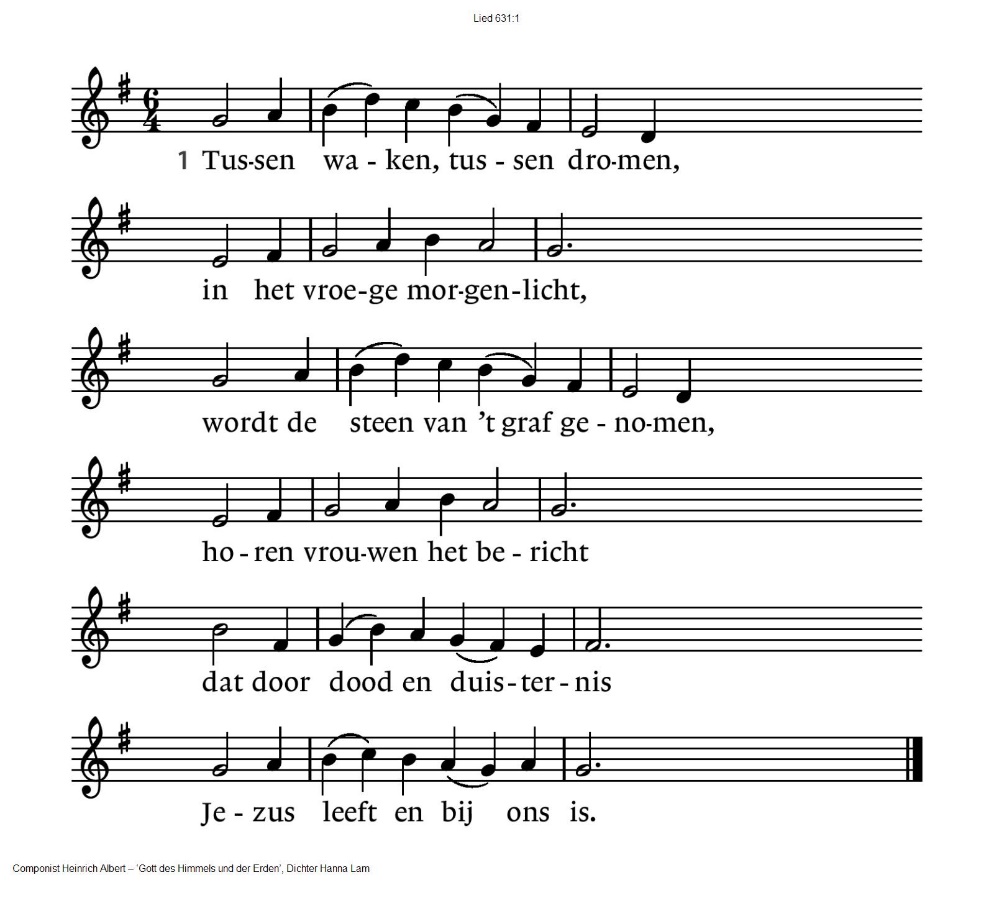 3. Uit een sprakeloos verledenweggeschoven, ongehoord,wordt een nieuwe tuin betreden,open is de laatste poort,sluiers worden weggedaan:het is tijd om op te staan. 			    (gemeente gaat zitten)De nieuwe Paaskaars!Zingen	(als kyriëgebed) lied 547 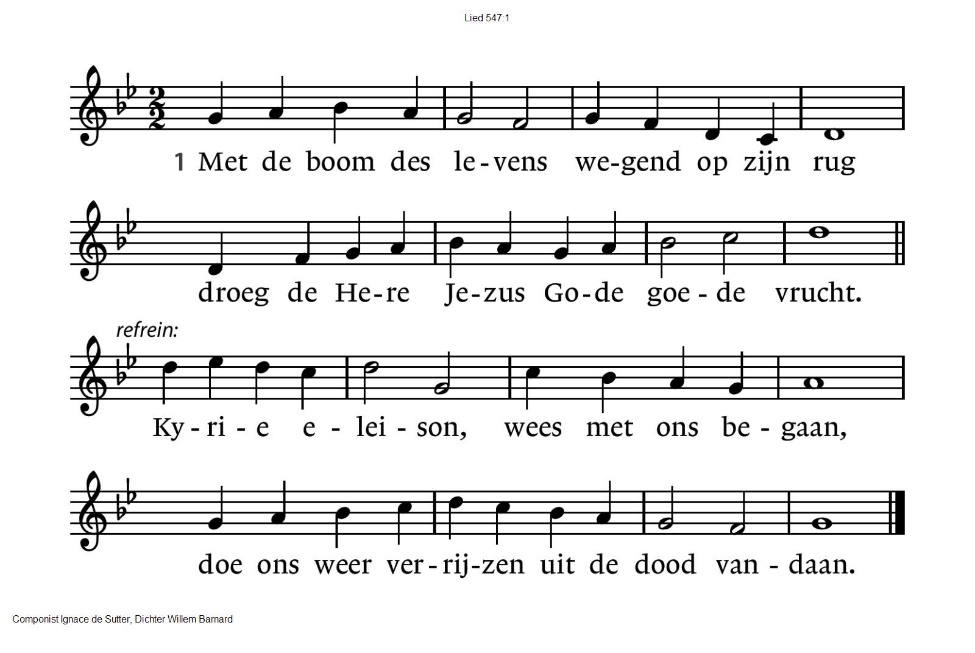 2. Laten wij dan bidden in dit aardse dal,dat de lieve vrede ons bewaren zal,Refrein3. want de aarde vraagt ons om het zaad des doods,maar de hemel draagt ons op de adem Gods.Refrein4. Laten wij God loven, leven van het licht,onze val te boven in een evenwicht,Refrein	5. want de aarde jaagt ons naar de diepte toe,maar de hemel draagt ons, liefde wordt niet moe.Refrein6. Met de boom des levens doodzwaar op zijn rugdroeg de Here Jezus Gode goede vrucht.Loflied	lied 645: 1, 2 en 6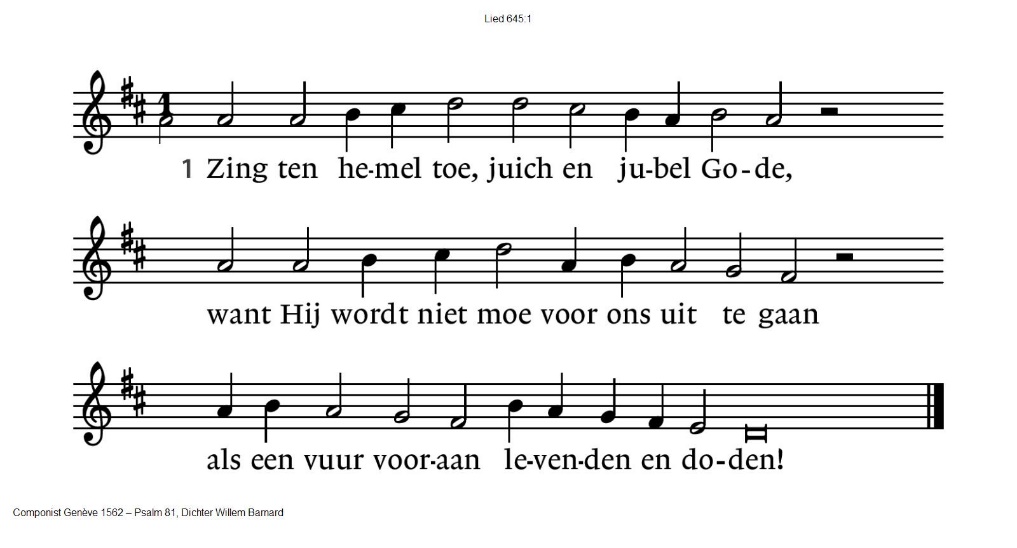 D E   S C H R I F T E N Inleiding op de lezingenGebed om de GeestDe tafelkaarsen worden aangestokenLezen	Jeremia 31: 1 - 9 en 31 - 34Zingen 	lied 608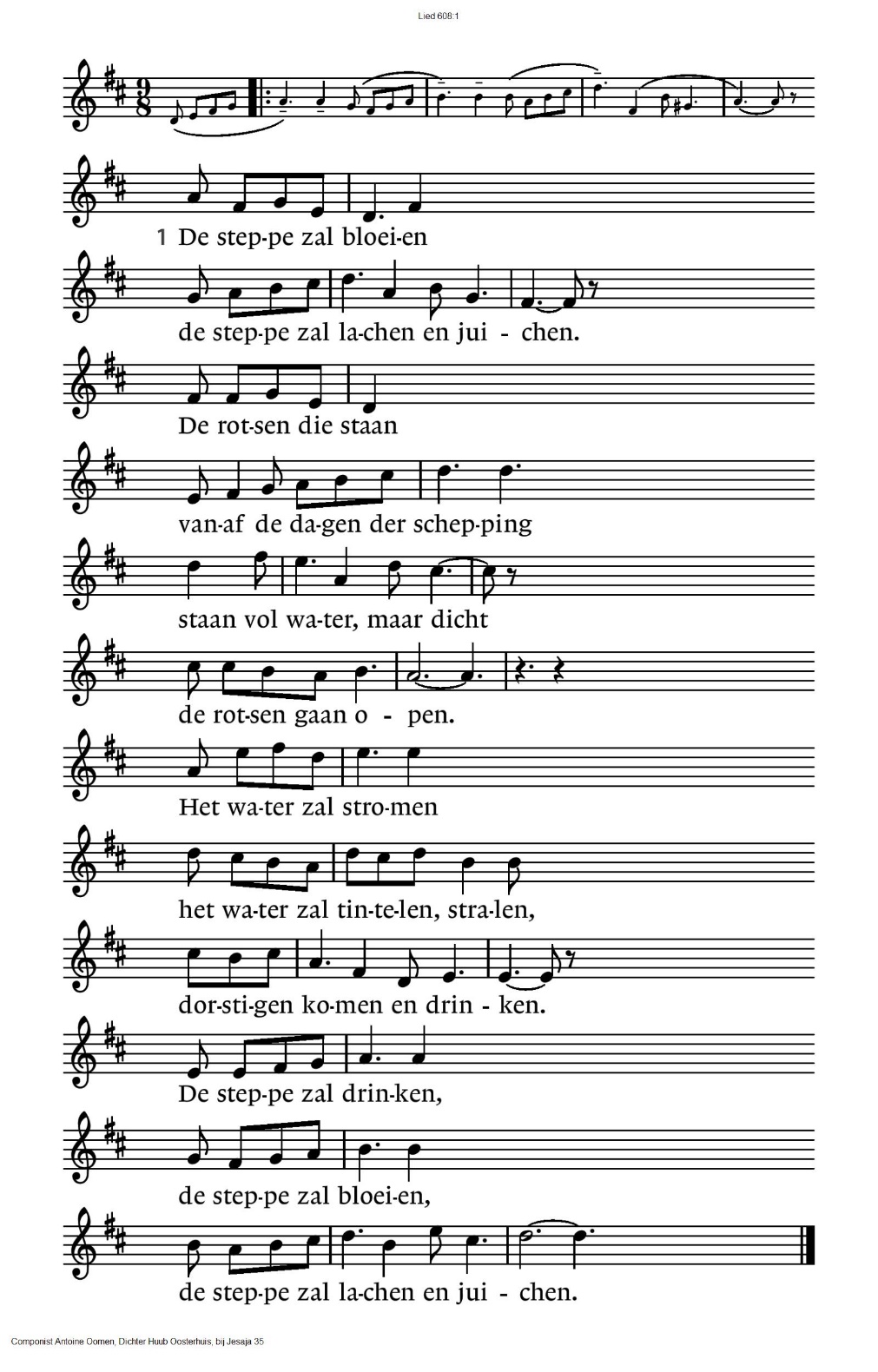 2. De ballingen keren	zij keren met blinkende schoven.	Die gingen in rouw	tot aan de einden der aarde	één voor één, en voorgoed	die keren in stoeten.	Als beken vol water	als beken vol toesnellend water	schietend omlaag van de bergen.	Met lachen en juichen -	die zaaiden in tranen	die keren met lachen en juichen.3. De dode zal leven.De dode zal horen: nu leven.Ten einde gegaanen onder stenen bedolvendode, dode, sta op,het licht van de morgen.Een hand zal ons wenkeneen stem zal ons roepen: Ik openhemel en aarde en afgrond.En wij zullen horenen wij zullen opstaanen lachen en juichen en leven.Lezen	Marcus 16: 1 – 8 (gelezen door Svetlana in het Oekraïens)1 Toen de sabbat voorbij was, kochten Maria van Magdala en Maria, de moeder van Jakobus, en Salome geurige olie om Hem te balsemen. 2 Op de eerste dag van de week gingen ze heel vroeg in de ochtend, vlak na zonsopgang, naar het graf. 3 Ze zeiden tegen elkaar: ‘Wie zal voor ons de steen voor de ingang van het graf wegrollen?’ 4 Maar toen ze opkeken, zagen ze dat de steen al was weggerold; het was een heel grote steen. 5 Toen ze het graf binnengingen, zagen ze rechts een in het wit geklede jongeman zitten. Ze schrokken vreselijk. 6 Maar hij zei tegen hen: ‘Wees niet bang. Jullie zoeken Jezus van Nazaret, die gekruisigd is. Hij is opgewekt uit de dood, Hij is niet hier; kijk, dat is de plaats waar Hij was neergelegd. 7 Ga terug en zeg tegen zijn leerlingen en tegen Petrus: “Hij gaat jullie voor naar Galilea, daar zullen jullie Hem zien, zoals Hij jullie heeft gezegd.”’ 8 Ze gingen naar buiten en vluchtten bij het graf vandaan, want ze waren bevangen door angst en schrik. Ze waren zo erg geschrokken dat ze tegen niemand iets zeiden.Zang	Gospelkoor Promises – ‘Don’t you cryVertaling:Huil maar niet, ik ben voor altijd in je hart.Ik zal je tranen drogen. Als je je alleen voelt, zal ik er voor je zijn.Je zult je altijd gedragen weten, als jij dat wilt. OverdenkingZingen	lied 637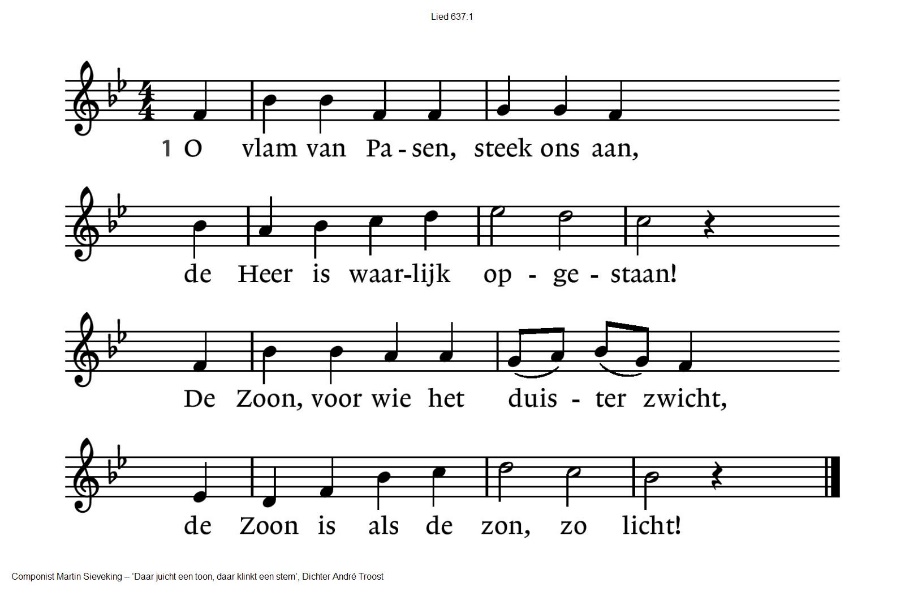 G E B E D E N   E N   G A V E NGebeden eindigend met 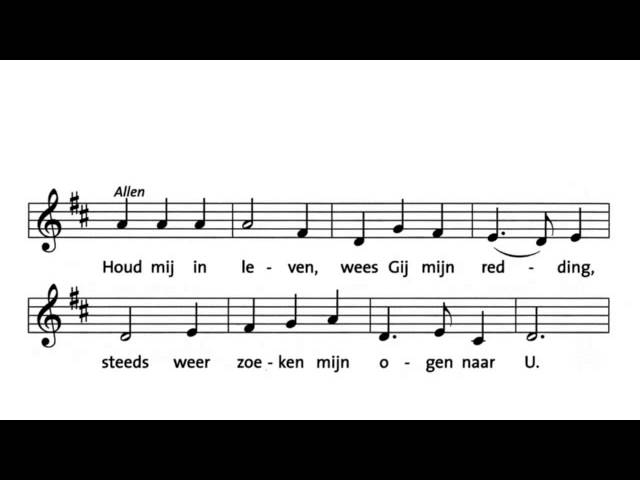 stil gebedOnze VaderOnze Vader die in de hemel zijt,Uw naam worde geheiligd.Uw koninkrijk kome,Uw wil geschiede,	op aarde zoals in de hemel.Geef ons heden ons dagelijks brood.En vergeef ons onze schuldenzoals ook wij onze schuldenaars vergeven.En leid ons niet in verzoeking,maar verlos ons van de boze.Want van U is het koninkrijken de krachten de heerlijkheid in eeuwigheidAmen						              Collecte  	D: Kerk in Actie – Werelddiaconaat, Colombia K: Pastoraat en eredienstZang	Gospelkoor Promises – ‘Hallelujah, He is risen’Vertaling:              (gemeente gaat staan)Zingen	lied 634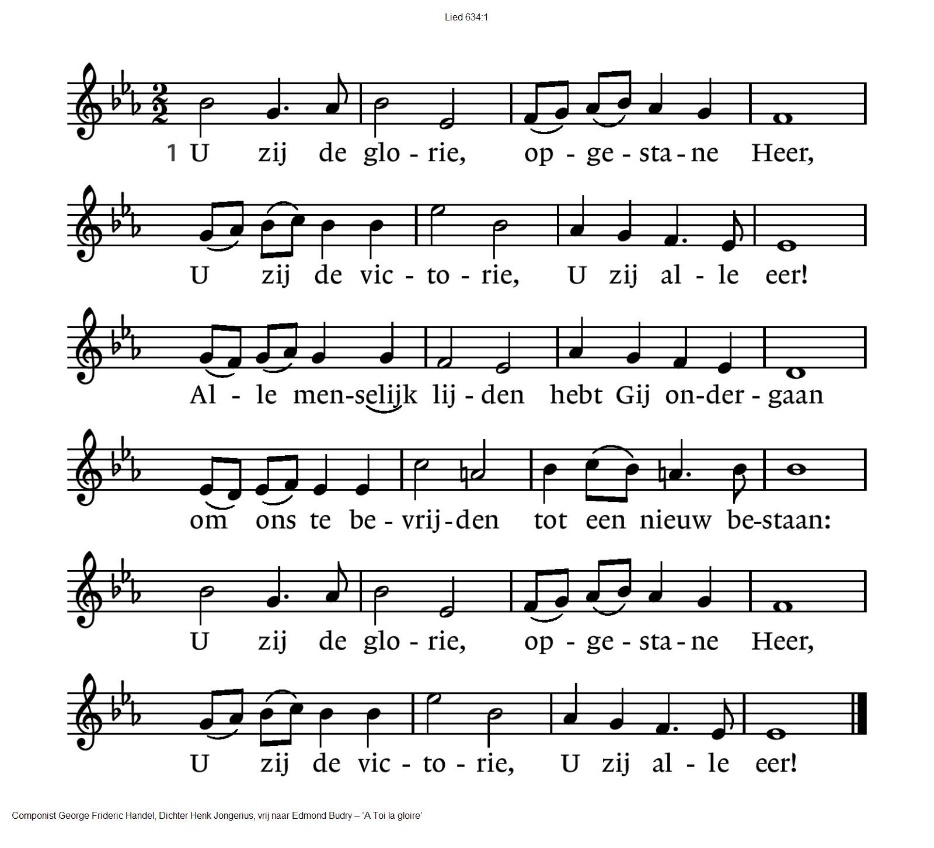 2. Licht moge stralen in de duisternis,nieuwe vrede dalen waar geen hoop meer is.Geef ons dan te leven in het nieuwe licht,wil het woord ons geven dat hier vrede sticht:U zij de glorie, opgestane Heer,U zij de victorie, U zij alle eer!Zegen	en gezongen AMENZingen	Vrede voor jou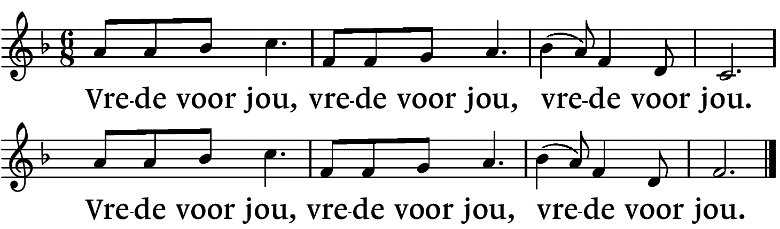 Muziek.-.-.-.-.-.Reacties op de viering zijn welkom in de doos in de hal óf via het adres::    reactieviering@pknhuissen.nlIn de werkgroep VIEREN worden deze besproken en wordt er gekeken hoe we daarmee onze vieringen kunnen ‘verbeteren’.VoorgangerOrganistLectorenm.m.v.ds. Jan BosHennie Klaasen Bos – van ZettenSvetlana Honcharova en Joke van de BeltGospelkoor Promises o.l.v. Marieke Peters	Ik zal Gethsamene nooit vergeten.	Ik zal Uw doodsangst nooit vergeten.	Ik zal Uw liefde voor mij nooit vergeten.	Leid mij naar Golgotha.Above allIn een graf verborgen door een steen,
toen U zich gaf, verworpen en alleen,
als een roos geplukt en weggegooid
nam U de straf, en dacht aan mij, meer dan ooit.2. Christus onze Heeris voor ons gestorvenen Hij daalde neerin het doodsgebied,deed de dood tenietin de nieuwe morgen.6. Daarom, zing Hem toe!Hij is onze Heiland.Word zijn lof niet moe!God is opgestaanom de hand te slaanaan de oude vijand.	2. De Vader laat niet in het graf	zijn kind dat zoveel vreugde gaf,	Hij tilt het uit de kille grond –	het loopt als vuur de wereld rond.3. De oude nacht voorgoed gedood,de toekomst kleurt de morgen rood;ziehier hoe God vergevend isen hoe zijn liefde levend is.	4. Ziehier het licht van lange duur,	ziehier de Zoon, de zon, het vuur;	o vlam van Pasen, steek ons aan –	de Heer is waarlijk opgestaan!	Vroeg in de ochtend, voor de 	dageraad	gingen zij naar de tombeen zagen dat Hij weg was.Voor hen stonden engelenomgeven door een helder licht.Zij zeiden tegen de vrouwen:”Wees niet bang. Hij die u zoektis vandaag verrezen!”.Hallelujah! Hij is verrezen.Hallelujah! Hij is vandaag verrezen.Hallelujah! Jezus de Verlosser is vandaag verrezen!Ze renden om Petrus te zoeken, die op zoek ging naar Johannes.Zij renden naar Jezus maar zij vonden hem niet. Jezus was verrezen, zoals Hij had gezegd.De overwonnen Koning was niet langer dood.De dood is verslagen Laat de wereld weten: Hij leeft!Hallelujah! Hij is verrezen.Hallelujah! Hij is vandaag verrezen.Hallelujah! Jezus de Verlosser is vandaag verrezen!